Makaronisalaatti lohen ja pinaatin kera 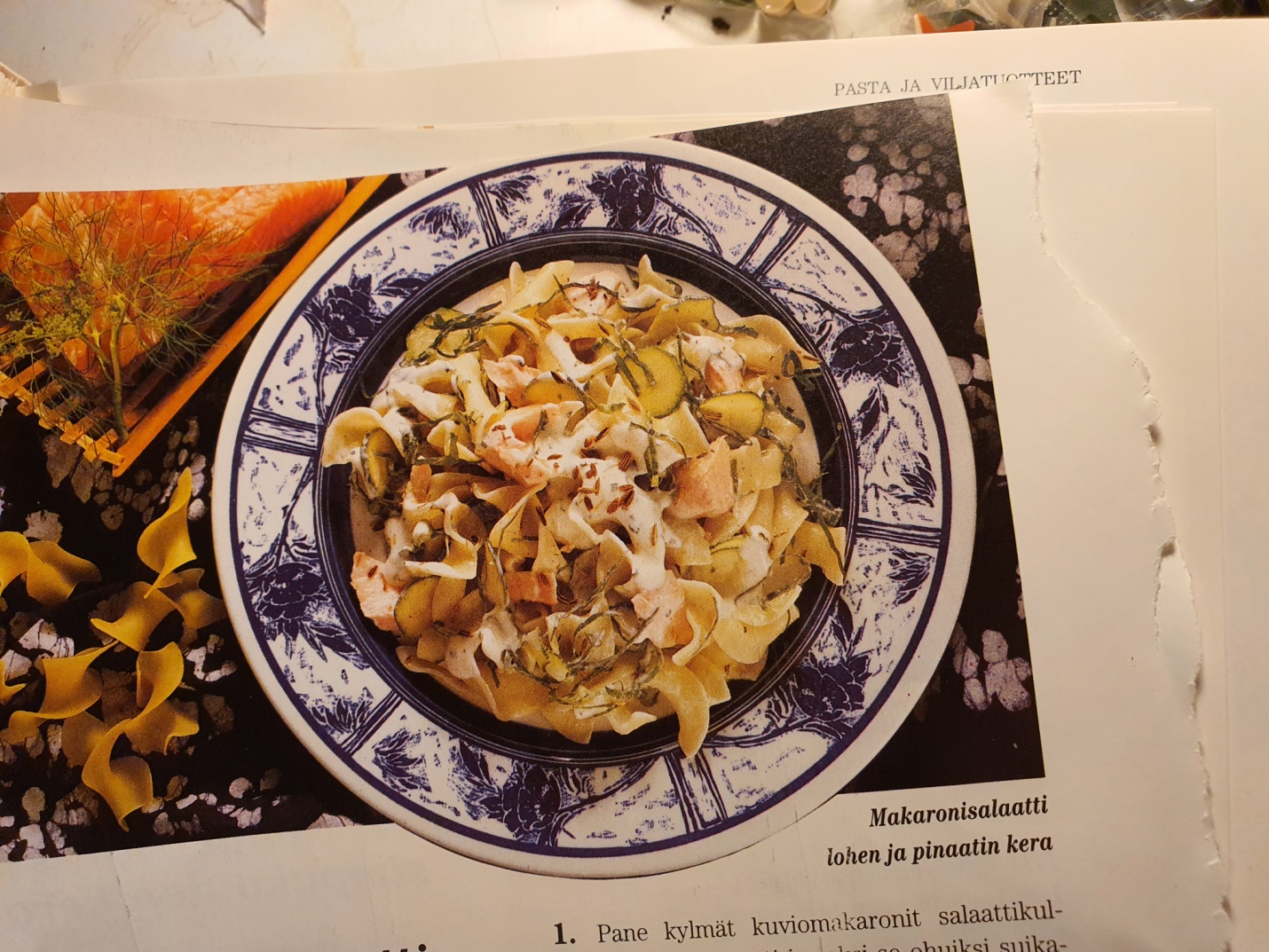 Valmistelut: 10 minuuttia4 annostaValmistelut: 10 minuuttia4 annosta200 gKuviomakaroneja suolattomassa vedessä napakan kypsiksi keitettynä ja valutettuna 200 g Varhaispinaattia200 g Keitettyä lohta paloina 1 Kiinteä kesäkurpitsa viipaloituna 1 dl Maustamatonta jogurttia1 Valkosipulin kynsi puserrettuna 1 rkl Kylmäpuristettua oliiviöljyä1 rkl Ruohosipulisilppua½ tlPaprikajauhetta½ tlRouhittuja fenkolinsiemeniä( hieman Suolaa) Pane kylmät kuviomakaronit salaattikulhoon. Niputa pinaatti ja saksi ne ohuiksi suikaleiksi makaronien päälle. Annostele myös lohenpalat ja kesäkurpitsaviipaleet kulhoon. Sekoita ravistamalla jogurtti, öljy ja puserrettu valkosipulin kynsi kastikkeeksi. Mausta ruohosipulilla, paprikalla ja fenkolinsiemenillä (sekä suolalla). Kaada kastike salaatin päälle, kääntele varovasti sekaisin ja tarjoa.  Pane kylmät kuviomakaronit salaattikulhoon. Niputa pinaatti ja saksi ne ohuiksi suikaleiksi makaronien päälle. Annostele myös lohenpalat ja kesäkurpitsaviipaleet kulhoon. Sekoita ravistamalla jogurtti, öljy ja puserrettu valkosipulin kynsi kastikkeeksi. Mausta ruohosipulilla, paprikalla ja fenkolinsiemenillä (sekä suolalla). Kaada kastike salaatin päälle, kääntele varovasti sekaisin ja tarjoa.  Yhdessä annoksessa:Yhdessä annoksessa:Kaloreita 341Rasvaa yhteensä9 gTyydyttyneitä rasvahappoja1 g Kolesterolia39 mg Proteiineja21 g Hiilihydraatteja44 gNatriumia97  mg Kuituja3 gSokeria lisätty 0  